4th Grade Spelling Regular List4th Grade Spelling Regular List4th Grade Spelling Challenge List4th Grade Spelling Challenge ListUnit 3Lesson 12:Earth Dragon Awakes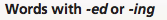 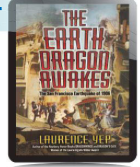 1.rising2.traced3.stripped4.slammed5.dancing6.striped 7.winning8.snapping9.bragging 10.handled 11.dripped 12.begged13.dared14.skipped15.hitting16.spotted17.raced18.dimmed 19.spinning20.escaped  Unit 3Lesson 12:Earth Dragon Awakes1.rising2.traced3.stripped4.slammed5.dancing6.striped 7.winning8.snapping9.bragging 10.handled 11.dripped 12.begged13.dared14.skipped15.hitting16.spotted17.raced18.dimmed 19.spinning20.escaped  Unit 3Lesson 12:Earth Dragon Awakes1.idea2.lion3.usual4.radio5.liar6.poem7.India8.piano9.January 10.quiet 11.poet12.science13.diary14.violin15.period16.February 17.cereal 18.video 19.meteor20.rodeo Unit 3Lesson 12:Earth Dragon Awakes1.idea2.lion3.usual4.radio5.liar6.poem7.India8.piano9.January 10.quiet 11.poet12.science13.diary14.violin15.period16.February 17.cereal 18.video 19.meteor20.rodeo 